家長（教師）簽名：	日期:	日	月	年(date)/	(month)/	(year)備註：        指定內容與其它資訊請參考網站 : http://chiyuan.co.nz請將此表連同參賽作品於 7月 11 日前，郵寄（以郵戳為憑）或送交至啟源教育中心  936 Mount Eden Road, Three Kings, Auckland 1024                                指導單位：中華民國僑務委員會                                 輔導單位：駐奧克蘭台北經濟文化辦事處                                 主辦單位：啟源教育中心                                 協辦單位：紐西蘭各僑校2022 硬筆字書寫比賽---個人報名表2022 硬筆字書寫比賽---個人報名表2022 硬筆字書寫比賽---個人報名表2022 硬筆字書寫比賽---個人報名表姓名Name(中文)(中文)(English)出生日期Birthday日	月	年(date)/	(month)/	(year)日	月	年(date)/	(month)/	(year)年齡(Ages)就讀學校School(School of New Zealand)(School of New Zealand)(中文學校名稱)年級Year聯絡人Contact電話Phone電子信箱E-mail地址Address組別Category  小學初級組  小學中級組 小學高級組 中學組	 高中組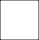 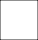 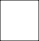 (Year1~2)	(Year3~4)	(Year5~6)	(Year7~8)	(Year9~13 )  小學初級組  小學中級組 小學高級組 中學組	 高中組(Year1~2)	(Year3~4)	(Year5~6)	(Year7~8)	(Year9~13 )  小學初級組  小學中級組 小學高級組 中學組	 高中組(Year1~2)	(Year3~4)	(Year5~6)	(Year7~8)	(Year9~13 )